COURSE STRUCTURE OF UNDER-GRADUATE COURSESOF STUDY IN ENGLISH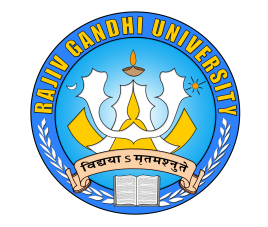 INSTITUTE OF DISTANCE EDUCATIONRAJIV GANDHI UNIVERSITYRONO HILLS, DOIMUKHARUNACHAL PRADESHSTRUCTURE OF UNDERGRADUATE COURSES OF STUDY IN ENGLISHBA 1st  YearBENG-101(C):	English Compulsory – IBENG-101(E):	English ElectiveIntroducing English Literature – IBA 2nd YearBENG – 202 (C):	English Compulsory – IIBENG – 202 (C):	English Compulsory – IIIBENG – 202 (E): 	English ElectiveIntroducing English Literature – IIBA 3rd YearBENG – 303 (E):	Reading Poetry and DramaBENG – 403 (E):	Reading Prose and FictionBENG-101(C):  ENGLISH COMPULSORY – IObjectives:To provide the students a first-hand knowledge of the essentials of English Literary works.To enable the students to understand the basic English Grammar and communication skills. Plan of Examination:Full marks		: 	100 MarksSemester End		:	70 MarksAssignment		: 	30 Marks Internal Assessment:An   Assignment of 30 marks will be compulsory.   Semester End:Students will be required to answer five questions.Each unit will carry questions with internal choice.Each unit in the final examination will carry 16 marks.Contents:Unit - A:   	Studying Prose Writing In EnglishKalpana Jain: Stigma, Shame and SilenceA G Gardiner: On the Rule of the RoadGerald Durrell: Vanishing Animals.Jim Corbett: Kunwar Singh.Unit - B: 	Grammar and UsagePrepositions, Voice Change, Correction of Errors, Direct- Indirect Speech, Use of Verbs, Degrees of Comparison.Unit - C: 	Comprehension and CompositionAn unseen passage for comprehension.Paragraph/Précis writing/Formal Letter WritingUnit - D: 	Studying DramaWilliam Shakespeare: As You Like It.Unit - E: 	Communication/ Conversational skills Communication skill; LSRW, Experimenting with the English Language in conversation and writing, Dialogue writing.Authors1. Deb Dulal Halder2. Dr. Anjanee Sethi and Dr. Bhavana Adhikari3. VIkas Publishing HouseRecommended Books:Jagdish Chandra: Creative English: OUPWillim Shakespare: As You Like It.Prose for Our Times: Orient Blackswan.Wren & Martin: High School Grammar & Composition.A.J. Thomson & A.V. Martinet: A Practical English Grammar OPU.Communication Skills for Engineers by Sunita Mishra and C. Muralikrishna, Published by Dorling Kindersley, 2006.The Written Word. Published by OUP, India, by Vandana Singh (this is for communicative English)V. Sasikumar & P.V. Dhamija: Spoken English: Tata McGraw Hill.R.J. Dixon: Everyday Dialogues in English.First Degree Language Text Book for Mangalore University: Orient Blackswan.BENG – 101 (E): INTRODUCING ENGLISH LITERATURE – I				(ENGLISH ELECTIVE – I)Objectives:To acquaint the students with the simple forms of literature.To help them acquire basic knowledge of some common literary forms. Plan of Examination:Full marks		: 	100 MarksSemester End		:	70 MarksAssignment		: 	30 Marks Students will be required to explain with reference to the context one passage each from unit B and C with an internal choice. 		(2 x 8 = 16)They will be required to answer three questions, one each from unit B to D out of total six essay type questions on understanding of the prescribed texts with an internal choice in every unit. 						( 3 x 16 = 48)They will be required to define with illustration any four out of the six given literary terms.  (4 x 4 = 16). Contents:Unit – A:	Explanations from textsAll poems in Unit B and C are for detailed study.Unit – B: 	PoetryRobert Burns – A Red, Red RoseGeorge Herbert’s – The PulleyAndrew Marvell’s – To His coy Mistress  Shelley-from Prometheus Unbound Unit – C: 	Poetry 		Alfred Lord Tennyson – Break, Break, BreakThomas Hardy’s – The Darkling TrushLouis MacNeice- Prayer Before BirthMathew Arnold – Longing Unit – D: 	Short StoriesGuy de Maupassant – The NecklaceAnton Chekov’s –The BetGraham Greene – The End of the PartyUnit – E: 	Literary TermsSimile, metaphor, alliteration, assonance, personification, hyperbole, epithet, transferred epithet, epigram, synecdoche, irony, antithesis, imagery, oxymoron, onomatopoeia, paradox, metonymy, pun.Prescribed Reading:David Greene (Ed.). Winged Word, Macmillan.R.C. Prasad (Ed.). The Necklace and Other Stories, Vikash Publishing House, New Delhi.Abrams, M.H. A Glossary of Literary Terms, Macmillan. B. Yadav Raju & C. Muralikrishna(Eds.)- Advantage English, Blackswan.Authors1. Dr. Khusi Pattanayak2. Deb Dulal HalderVikas Publishing HouseSuggested Reading:C.M. Bowra, Romantic Imagination, OUP.J.R. Watson, English Poetry of the Romantic Period, Longman.Andrew Sanders. The Short Oxford History of English Literature, OUP India. Bernard Richards. English Poetry of the Victorian Poets 1830 – 1890, Longman. Nilanko Malik. Compact English Prosody and Figures of Speech, Macmillan. M.N. Bose, Essentials of Rhetoric Prosody and Phonetics, Motilal Banarsidass Pvt. Ltd. BENG – 202 (C): ENGLISH COMPULSORY – IIObjectives:To enable the students to comprehend English Literary texts of a moderately advanced nature. To facilitate first entry of the students into the more complex literary use of English and the human values and perception conveyed through it. Plan of Examination:Full marks		: 	100 MarksSemester End		:	70 MarksAssignment		: 	30 Marks Two passages for explanation with internal choice will be asked in Unit-A from the starred texts. 									(2x8 = 16)Each unit from Unit B to Unit-E will carry 16 marksInternal Assessment:An Internal assessment of 30 marks will be done in the form of Internal tests, and shall be considered for final assessment.Contents:Unit – A: 	Explanations from starred textUnit – B:	Poetry Philip Sidney		-	The NightingaleGeorge Herbert		-	The Pulley  *John Milton		-	On this Blindness*William Blake		-	And Did Those Feet *William Wordsworth	-	London, 1802Robert Browning 	-	Porphyria’s Lover*Thomas Hardy		-	The Darkling Thrush*WH Auden		-	The Unknown CitizenUnit – C: 	Fiction 	Charles Dickens		-	Great Expectations.Unit – D: 	Essay writing Unit – E: 	Grammar and Usage Phrases and Idioms, Antonyms and Synonyms, Interchange of parts of speech, Diminutives, Substition of a group of words by a single word. Authors1. Dr. Priyanka Bharadwaj2. Dr. Suchi Aggarwal3. Khusi PAttanayak4. Deb Bulal Halder5. Vivek Kumar6. Dr. Joita Dhar Rashit7. Pramidha Banerjee8. Vikas Publishing HousePrescribed Reading:The Winged Word, (Ed) David Green, Macmillan.Palgrave’s Golden Treasury, OxfordSuggested Reading:Hardy the Novelist by David Cecil.Thomas Hardy by Norman JeffersEarly Victorian Novelists by David Cecil.BENG – 202 (C) ENGLISH COMPULSORY-IIIObjectives:To enable students to have a firm grasp of communication requirements in all social, business and official contexts.To prepare students to face interviews and write competitive examination papers with greater confidence.To train up students to bloom into creative writers.Plan of Examination:Full marks		: 	100 MarksSemester End		:	70 MarksAssignment		: 	30 Marks There will be two questions of 8 marks each from Unit A of which one will be phonemic transcription with stress mark and other will be in the form of conversation. (8x2+16)Each unit from Unit- B to Unit –E will carry 16 marksContents:Unit – A:	Importance of spoken English: Indian and Global context, Native and Non-native Accents of English and Issue of Intelligibility.Dictionary Referencing Skill, Phonetic Transcription, Stress & intonations.Speaking politely in English, Use of can, could, may, might, will, would, excuse me, sorry, thanks and please in expressing requests, gratitude, compliments, agreement, Disagreement and Telephonic conversation. Situational conversations: Meeting People, Greetings, Introducing Yourself,Introducing People, Saying Thanks.Unit – B:	Feature WritingArticle writing for Newspapers & MagazinesInterpretation of charts/Diagrams/Graphs/TablesUnit – C:	Writing Notice, Memorandum, Agenda, Minutes, advertisements, paragraphs, précis, summary writing.Unit – D:	Report writing, Editing, CV writing, e-mails, pamphlet writing, slogan writing, Unit – E:	Creative writing: Poem, Story, Play  Dialogue (with given outlines)Authors1. Eerma Deepjyot Bajaj, 20172. Deb Dulal Halder, 20173. Dr. Hemant Kumar Joshi and Manjari Joshi, 20174. RK Madhukar, 20175. Shalini Vermaa, 20176. Dr. Madhu Rani, 20177. Vikas Publishing House, 2017Suggested Reading:   Soft Skill – Spoken EnglishAdler and Rodman: Understanding Human CommunicationBhatnagar & Bell: Communication in EnglishBalasubramaniam, T: A Textbook of English Phonetics for Indian Students English Pronouncing Dictionary 15th Edition/New Advanced Learners Dictionary 7th Edition.Gimson, A.C : An introduction to English PronunciationBansal & Harrison: Spoken English for India.BENG - 202 (E): INTRODUCING ENGLISH LITERATURE – II				(ENGLISH ELECTIVE – II)Objectives:To create the interest of students in English Literature To familiarise them with the Dramatic Literature of English.To acquaint them with different literary forms. Plan of Examination:Full marks		: 	100 MarksSemester End		:	70 MarksAssignment		: 	30 Marks The students will be required to explain two passages of 8 marks each with reference to the context from Unit – B & Unit-C. 					(8 x 2 = 16)They are required to answer the essay type questions with an internal choice, one each from Unit – B to Unit – D. 					( 16 x 3 = 48)The students will have to define, discuss, illustrate with examples four out of six literary forms from Unit- E. 						( 4 x 4 = 16)Contents:Unit – A: 	Two explanations from Unit – BUnit – B: 	Drama		William Shakespeare: Julius Caesar Unit – C: 	Drama		Oliver Goldsmith: She Stoops to ConquerUnit – D: 	One Act PlayWild Persival: The Hour of TruthMitchell Farret: The Best Laid PlanDaviot Gordon: The Pen of My Aunt.Fritz Karinthy: The RefundUnit – E: 	Literary Forms 	Lyric, Ballad, Ode, Sonnet, Epic, Elegy, Satire, Dramatic Monologue.	Drama, One Act Play	Essay, Novel, Short Stories. Prescribed Reading:William Shakespeare: Julius Caesar Oliver Goldsmith: She Stoops to Conquer Manuel M: Six Modern One Act Plays: Delhi, S.Chand & Company Authors:Dr. Khushi Pattanayak, 20182. Deb Dulal Halder, 20183. Vikas Publishing HouseSuggested Reading:Tillyard EMW: Shakespeare Last PlaysNicoll A: British DramaWardle M.H.: Oliver Gold Smith.Abram M.H.: A Glossary of Literary Terms.Baldick Chris: The Concise Oxford Dictionary of Literary Terms.Culdon J.A.: A Dictionary of Literary Terms and Literary Theories BENG - 303 (E): READING POETRY AND DRAMAObjectives: To ensure the ability of the students to Comprehend English Texts of advanced nature.To provide the students with basic training in analysis of literary texts.  Plan of Examination:Full marks		: 	100 MarksSemester End		:	70 MarksAssignment		: 	30 Marks Students will be required to explain, with reference to the context, any two out of the four starred texts from Unit-B and C only. 				(2 x 8 = 16 )They will be required to answer three, one each from units B, C and D out of six essay type questions on the prescribed texts with an internal choice in every unit.  (3 x 16 = 48)In Unit E, an unseen Poem will be given for appreciation. (1 x 16 = 16)Contents:Unit – A: 	Explanation with reference to the context from Unit B & C. Unit – B: 	Poetry*John Donne		-	Lover’s InfinitenessJohn Milton 		-	How Soon Hath Time  Alexander Pope		-	Ode on SolitudeS.T. Coleridge		-	Kubla Khan*John Keats		-	Ode to Autumn Unit – C: 	Poetry*R. Browning 		-	My Last Duchess. *W.B. Yeats 		-	The Second Coming Walter De La Mare	-	Arabia. Wilfred Owen		-	Strange MeetingT. S. Eliot		-	Gerontion Unit – D: 	DramaGeorge Bernard show	-	Pygmalion Unit – E: 	Practical CriticismAppreciation of an unseen poem. Authors:1. Dr. Rushi Singh, Assistant Professor, Zakir Hussain Delhi College2. Gibu Sabu M, Assistant Professor, Amity Institute of English Studies and Research, Amity University, Uttar Pradesh3. Dr. Khusi Pattanayak, Assistant Professor, KIIT University, Bhubaneshwar, Orissa4. Paulomi M. Jindal5. Dr. Amita, Lecturer, IBRI College of Technology, Sultanate of OmanPrescribed Reading:David Greene (Ed.) Winged Word, MacmillanGeorge Bernard Shaw: Pygmalion  Suggested Reading:Albert, E: History of English Literature, Oxford, DelhiBoulton Marjorie: Anatomy of Poetry.Nicoll, Allardyee, British Drama, Doaba House, DelhiB. Prasad: A Background to English Literature. Palgrave’s Golden Treasury, OxfordThe Winged words: Macmillan BENG – 303 (E): READING PROSE AND FICTIONObjectives:To enable the students to comprehend and analyse English Prose & Fiction of an advanced nature.To promote an ability in interpreting fiction and analysing its structural components. Plan of Examination:Full marks		: 	100 MarksSemester End		:	70 MarksAssignment		: 	30 Marks Students will be required to answer four questions, one each from unit A to D out of eight essay type questions to test the understanding of the prescribed texts with an internal choice in every unit.  				(4 x 16 = 64 )In Unit E, an unseen prose passage will be given for appreciation.  (1x 16 = 16)Contents:Unit – A: 	ProseGeorge Orwell 	- 	The Prevention of Literature J.L. Nehru	-	Homage to GandhiN.C. Chaudhuri	-	Money and the EnglishmanUnit – B: 	NovelR.K. Narayan	-	The GuideUnit – C: 	NovelJane Austen	-	Pride and Prejudice Desai		-	Fire on the MountainUnit – D: 	Short StoriesEdgar Allan Poe	-	The Cask of AmontilladoVirginia Woolf	-	The Duchess and the JewellerK. Mansfield	-	The FlyR K Narayan	-	The Trail of the Green BlazerUnit – E: 	Practical Criticism Appreciation of an unseen prose passage. Authors:1. Khusi Pattanayak, , Assistant Professor, KIIT University, Bhubaneshwar, Orissa2. ADiti Sharma3. Dr. VIbhuti Gaur, Assistant Professor, Dept. of English, Lakshmibai College, Delhi University4. Dr. Vivek Gaur, Assistant Professor, Satyawati College, Delhi University5. Joita Dhar Rakshit, Assitant Professor, Acharya Narendra Dev College, University of Delhi6. Dr. Sarvash Mani Tripathi, Assistant Professor, Eng;ish, Govt. Degree College, Kursanda, Hatharas, Uttar Pradesh7. Vikas Publication House, 2018Prescribed Readings:R.K. Narayan: The GuideJane Austen: Pride and PrejudiceProse and Poetry Selection, Gauhati University, Publication Mani Manik Prakashan, Guwahati. R.C. Prasad (Ed.): The Necklace and other Stories, Vikas Publishing House, New Delhi. Anita Desai : Fire on the MountainMadhu Mehrolia (Ed.): Gems of sheet Fiction ‘An Anthology of Short stories.Prose for our times, orient black swan.Suggested Readings:Reeves, James, The Critical Sense, Heinemann, LondonBoulton Marjorie; Anatomy of Prose. Iyengar Srinivasa, K.R.: Indian Writing in English, Asia Publishing House, Bombay. 